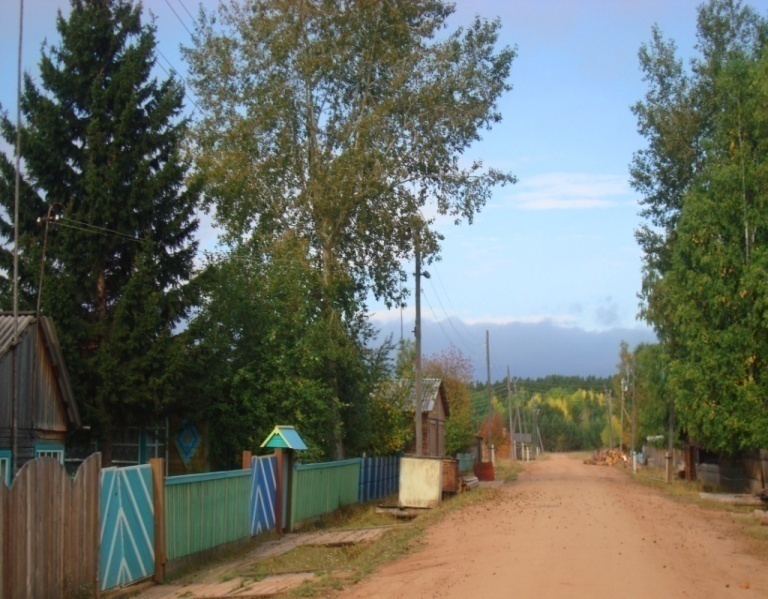  № 7 от  29.06.2016 год.                            О  внесении  изменений  в  Положение о  муниципальном  дорожном фонде в  Брусничном сельском  поселении Нижнеилимского  района.           Об утверждении Положения предоставления депутатами Думы  Брусничного сельского поселения сведений о доходах, расходах, об имуществе и обязательствах имущественного характера, а также о доходах и расходах, об имуществе и обязательствах имущественного характера своих супруги (супруга) и несовершеннолетних детей.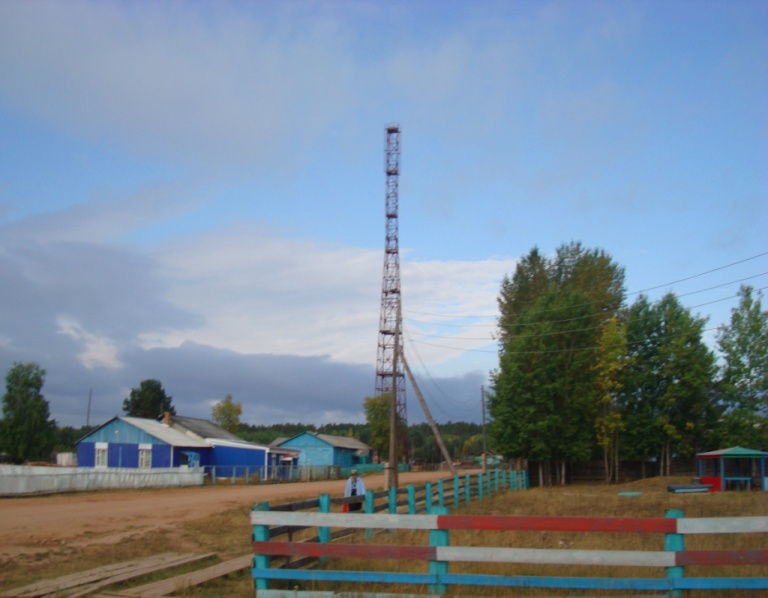 РОССИЙСКАЯ ФЕДЕРАЦИЯИРКУТСКАЯ ОБЛАСТЬНИЖНЕИЛИМСКИЙ РАЙОНДУМА  БРУСНИЧНОГО СЕЛЬСКОГО ПОСЕЛЕНИЯР Е Ш Е Н И Е От 31.05.2016 год  № 27«О  внесении  изменений  в  Положениео  муниципальном  дорожном фонде в  Брусничном  сельском  поселении Нижнеилимского  района»    Учитывая изменения Бюджетного кодекса, в целях приведения муниципального нормативно-правового акта в соответствие с действующим законодательством, руководствуясь Уставом Брусничного  муниципального  образования, Дума  Брусничного  сельского  поселения  Нижнеилимского  районаРЕШИЛА1.  Внести  в Положение о муниципальном дорожном фонде  Брусничного  сельского поселения Нижнеилимского района следующие  изменения:1.1. Пункт 2.2 статьи 2 дополнить подпунктом 1 следующего содержания: «Временно свободные средства дорожного фонда могут быть использованы в течение финансового года с последующим восстановлением заимствованных средств за счет налоговых и неналоговых доходов очередного финансового года: на перечисление платы за пользование бюджетным кредитом и возврат бюджетного кредита;на выплату заработной платы с начислениями на выплаты по оплате труда; на оплату коммунальных услуг».2. Положение  о  муниципальном дорожном фонде  Брусничного  сельского поселения Нижнеилимского района изложить  в  новой  редакции.   (Приложение №1.)3.  Опубликовать настоящее решение в СМИ «Вестник администрации и Думы Брусничного сельского поселения» и разместить на официальном сайте http://adm-bru.ru Администрации Брусничного сельского поселения Нижнеилимского района.4.    Контроль  за  исполнением  настоящего решения возложить на  главу  Брусничного  сельского  поселения –  Белецкого  В.Л.Глава Брусничного сельского поселения                                                                                                               Белецкий  В.Л.Приложение к решениюДумы Брусничного сельского поселения                                                                                                   от 31  мая   2016 года № 27ПОЛОЖЕНИЕ О МУНИЦИПАЛЬНОМ ДОРОЖНОМ ФОНДЕ В БРУСНИЧНОМ СЕЛЬСКОМ ПОСЕЛЕНИИ НИЖНЕИЛИМСКОГО РАЙОНА1. ОБЩИЕ ПОЛОЖЕНИЯ         1.1. Положение о муниципальном дорожном фонде в Брусничном сельском поселении Нижнеилимского района (далее - Положение) разработано на основании пункта 5 статьи 179.4 Бюджетного кодекса Российской Федерации. Муниципальный дорожный фонд (далее - дорожный фонд) - часть средств местного бюджета, подлежащая использованию в целях финансового обеспечения дорожной деятельности в отношении автомобильных дорог общего пользования местного значения. Средства дорожного фонда имеют целевое назначение и не подлежат изъятию или расходованию на нужды, не связанные с обеспечением дорожной деятельности. Порядок формирования и использования бюджетных ассигнований дорожного фонда
устанавливается решением Думы Брусничного сельского поселения Нижнеилимского района.2. ИСТОЧНИКИ ОБРАЗОВАНИЯ МУНИЦИПАЛЬНОГО ДОРОЖНОГО ФОНДА2.1. Объем бюджетных ассигнований дорожного фонда утверждается решением Думы Брусничного сельского поселения Нижнеилимского района о местном бюджете на очередной финансовый год в размере не менее суммы прогнозируемого объема доходов местного бюджета от:доходов от использования имущества, входящего в состав автомобильных дорог    общего пользования местного значения;платы в счет возмещения вреда, причиняемого автомобильным дорогам местного значения транспортными средствами, осуществляющими перевозки тяжеловесных и (или) крупногабаритных грузов;штрафов за нарушение правил перевозки крупногабаритных и тяжеловесных грузов по автомобильным дорогам общего пользования местного значения;передачи в аренду земельных участков, расположенных в полосе отвода автомобильных дорог общего пользования местного значения;прочих неналоговых доходов местного бюджета (в области использования автомобильных дорог общего пользования местного значения и осуществления дорожной деятельности);поступлений в виде субсидий из областного бюджета Иркутской области на финансовое обеспечение дорожной деятельности в отношении автомобильных дорог общего пользования местного значения;безвозмездных поступлений от физических и юридических лиц, в том числе добровольных пожертвований, на финансовое обеспечение дорожной деятельности в отношении автомобильных дорог общего пользования местного значения;денежных средств, поступающих в местный бюджет от уплаты неустоек (штрафов, пеней), а также от возмещения убытков муниципального заказчика, взысканных в установленном порядке в связи с нарушением исполнителем (подрядчиком) условий муниципального контракта или иных договоров, финансируемых за счет средств дорожного фонда, или в связи с уклонением от заключения таких контрактов или иных договоров;денежных средств, внесенных участником конкурса или аукциона, проводимых в целях заключения муниципального контракта, финансируемого за счет средств дорожного фонда, в качестве обеспечения заявки на участие в таком конкурсе или аукционе в случае уклонения участника конкурса или аукциона от заключения такого контракта и в иных случаях, установленных законодательством Российской Федерации;10)	платы по соглашениям об установлении частных сервитутов в отношении земельных участков в границах полос отвода автомобильных дорог общего пользования местного значения в целях строительства (реконструкции), капитального ремонта объектов дорожного сервиса, их эксплуатации, установки и эксплуатации рекламных конструкций;платы по соглашениям об установлении публичных сервитутов в отношении земельных участков в границах полос отвода автомобильных дорог общего пользования местного значения в целях прокладки, переноса, переустройства инженерных коммуникаций, их эксплуатации;платы за оказание услуг по присоединению объектов дорожного сервиса к автомобильным дорогам общего пользования местного значения.Бюджетные ассигнования дорожного фонда, не использованные в текущем финансовом году, направляются на увеличение бюджетных ассигнований дорожного фонда в очередном финансовом году.        1) Временно свободные средства дорожного фонда могут быть использованы в течение финансового года с последующим восстановлением заимствованных средств за счет налоговых и неналоговых доходов очередного финансового года: - на перечисление платы за пользование бюджетным кредитом и возврат бюджетного кредита;-  на выплату заработной платы с начислениями на выплаты по оплате труда;-  на оплату коммунальных услуг.Объем бюджетных ассигнований дорожного фонда подлежит корректировке в очередном финансовом году с учетом разницы между фактически поступившим в отчетном финансовом году и прогнозировавшимся при его формировании объемом указанных в настоящем Положении доходов местного бюджета. Указанная разница при ее положительном значении подлежит уменьшению на величину отклонения в отчетном финансовом году фактического объема ассигнований дорожного фонда от суммы прогнозировавшегося объема указанных в настоящем Положении доходов местного бюджета и базового объема бюджетных ассигнований дорожного фонда на соответствующий финансовый год.3. НАПРАВЛЕНИЯ РАСХОДОВАНИЯ СРЕДСТВ ДОРОЖНОГО ФОНДА        3.1. Согласно годовому бюджету дорожного фонда для обеспечения дорожной деятельности в отношении автомобильных дорог общего пользования местного значения денежные средства направляются на:содержание и ремонт автомобильных дорог общего пользования местного значения и сооружений на них, относящихся к муниципальной собственности;проектирование, строительство (реконструкцию) и капитальный ремонт автомобильных дорог общего пользования местного значения и сооружений на них;оформление прав собственности на автомобильные дороги общего пользования местного значения и сооружений на них;на осуществление иных полномочий в области использования автомобильных дорог общего пользования местного значения и сооружений на них, и осуществление дорожной деятельности в соответствии с законодательством Российской Федерации.4. ОТЧЕТ ОБ ИСПОЛНЕНИИ ДОРОЖНОГО ФОНДА4.1. Отчет об использовании бюджетных ассигнований дорожного фонда формируется в составе бюджетной отчетности об исполнении местного бюджета и представляется в Думу Брусничного сельского поселения Нижнеилимского района одновременно с годовым отчетом об исполнении местного бюджета и подлежит обязательному опубликованию.РОССИЙСКАЯ ФЕДЕРАЦИЯИРКУТСКАЯ ОБЛАСТЬНИЖНЕИЛИМСКИЙ РАЙОНДУМА  БРУСНИЧНОГО СЕЛЬСКОГО ПОСЕЛЕНИЯР Е Ш Е Н И Еот « 31 »  мая  2016г. № 29«Об утверждении Положения предоставления депутатамиДумы  Брусничного сельского поселения сведений о доходах, расходах, об имуществе и обязательствах имущественного характера, а также о доходах и расходах, об имуществе и обязательствах имущественного характера своих супруги (супруга) и несовершеннолетних детей»В соответствии с Федеральным законом от 03.11.2015г. №303-ФЗ «О внесении изменений в отдельные законодательные акты Российской Федерации», Федеральным законом № 131-ФЗ от 06.10.2003 г. «Об общих принципах организации местного самоуправления в Российской Федерации», Федеральным законом от 25.12.2008г. № 273-ФЗ «О противодействии коррупции», Федеральным законом от 03.12.2012г. № 230-ФЗ «О контроле за соответствием расходов лиц, замещающих государственные должности, и иных лиц их доходам», Федеральным законом от 03.12.2012г. № 231-ФЗ «О внесении изменений в отдельные законодательные акты Российской Федерации в связи с принятием Федерального закона «О контроле за соответствием расходов лиц, замещающих государственные должности, и иных лиц их доходам», Указом Президента Российской Федерации от 08.07.2013 N 613 «Вопросы противодействия коррупции», Указом Президента Российской Федерации от 23 июня 2014 г. N 460, Дума Брусничного сельского поселения Нижнеилимского районаРЕШИЛА:1. Утвердить «Положение о предоставлении депутатами Думы Брусничного сельского поселения сведений о доходах, расходах, об имуществе и обязательствах имущественного характера, а также о доходах и расходах, об имуществе и обязательствах имущественного характера своих супруги (супруга) и несовершеннолетних детей» (Приложение 1).2. Утвердить форму справки о доходах, расходах, об имуществе и обязательствах имущественного характера, а также о доходах и расходах, об имуществе и обязательствах имущественного характера своих супруги (супруга) и несовершеннолетних детей (Приложение 2). 3. Опубликовать данное Решение в СМИ «Вестник администрации и Думы Брусничного  сельского поселения», и разместить на официальном сайте http://adm-bru.ru  Администрации Брусничного сельского поселения в информационно-телекоммуникационной сети "Интернет".4. Контроль за исполнением данного Решения оставляю за собой.Глава Брусничного сельского поселения                                                                                                              Белецкий  В.Л.Приложение 1 к Решению  Думы                                                                                                    Брусничного сельского  поселения от « 31  » мая  2016 г. № 29ПОЛОЖЕНИЕо предоставлении сведений о своих доходах, расходах, об имуществе и обязательствах имущественного характера, а также сведения о доходах, расходах об имуществе и обязательствах имущественного характера своих супруги (супруга) и несовершеннолетних детей депутатами Брусничного сельского  поселения1. Настоящим Положением определяется порядок представления депутатами Думы  Брусничного  поселения (далее – депутатами) сведений о своих доходах, расходах, об имуществе и обязательствах имущественного характера, а также сведения о доходах, расходах, об имуществе и обязательствах имущественного характера своих супруги (супруга) и несовершеннолетних детей.2. Сведения о доходах, расходах, об имуществе и обязательствах имущественного характера в соответствии с настоящим Положением представляют депутаты представительного органа местного самоуправления.3. Сведения о доходах, расходах, об имуществе и обязательствах имущественного характера представляются по утвержденной форме - справке Указом Президента Российской Федерации от 23 июня 2014 г. N 460 депутатами представительного органа местного самоуправления, указанными в пункте 2 настоящего положения, ежегодно, не позднее 30 апреля года, следующего за отчетным годом.4. Депутаты представительного органа местного самоуправления предоставляет ежегодно:а) сведения о своих доходах, а так же о доходах супруги (супруга) и несовершеннолетних детей полученных за отчётный период (с 1 января по 31 декабря) от всех источников (включая денежное вознаграждение, пенсии, пособия, иные выплаты),  сведения об имуществе принадлежащие ему на праве собственности, и о своих обязательствах имущественного характера по состоянию на конец отчетного периода. б) сведения о своих расходах, а также о расходах супруги (супруга) и несовершеннолетних детей по каждой сделке по приобретению земельного участка, другого объекта недвижимости, транспортного средства, ценных бумаг (долей участия, паев в уставных капиталах организаций), акций совершенный депутатом, его супругой (супругом)  и (или) несовершеннолетними детьми в течение календарного года, предшествующего году предоставления сведений, если общая сумма таких сделок превышает общий доход данного лица за три последних года, предшествующих отчетному периоду, и об источниках  получения средств, за счет которых совершены эти  сделки. 5. Сведения о доходах, о расходах, об имуществе и обязательствах имущественного характера представляется депутатами представительного органа местного самоуправления в комиссию Думы .6. В случае если депутатом представительного органа местного самоуправления обнаружено, что в представленных им сведениях о доходах, о расходах, об имуществе и обязательствах имущественного характера не отражены или не полностью отражены какие-либо сведения, либо имеются ошибки, он вправе представить уточненные сведения в порядке, установленном настоящим Положением.Уточненные сведения, представленные выборным должностным лицом представительного органа местного самоуправления после истечения срока, указанного в подпункте «а» и «б» пункта 4 настоящего Положения, не считаются представленными с нарушением срока.7. В случае непредставления по объективным причинам депутатом представительного органа местного самоуправления сведений о доходах, о расходах, об имуществе и обязательствах имущественного характера супруги (супруга) и несовершеннолетних детей данный факт подлежит рассмотрению на соответствующей комиссии по соблюдению требований к служебному поведению депутата представительного органа местного самоуправления и урегулированию конфликта интересов.8. Проверка достоверности и полноты сведений о доходах, о расходах, об имуществе и обязательствах имущественного характера, представленных в соответствии с настоящим Положением депутата представительного органа местного самоуправления, осуществляется в соответствии с законодательством Российской Федерации.9. Сведения о доходах, о расходах, об имуществе и обязательствах имущественного характера, представляемые в соответствии с настоящим Положением депутатом представительного органа местного самоуправления, являются сведениями конфиденциального характера, если федеральным законом они не отнесены к сведениям, составляющим государственную тайну.10. Сведения о доходах, о расходах, об имуществе и обязательствах имущественного характера, сведения об источниках получения средств, за счет которых совершены сделки (совершена сделка) по приобретению земельного участка, другого объекта недвижимости, транспортного  средства, ценных бумаг (долей участия, паев в уставных капиталах организаций), акций депутатом Думы Брусничного сельского поселения, его супруги (супруга) за последних 3 года, предшествующих отчетному периоду размещаются на официальном сайте администрации Брусничного сельского поселения, сведения подлежат опубликованию в средствах массовой информации «Вестник администрации  и  Думы  Брусничного сельского  поселения ».11. Лица, муниципальные служащие, должностные лица, в должностные обязанности которых входит работа со сведениями о доходах, о расходах, об имуществе и обязательствах имущественного характера, виновные в их разглашении или использовании в целях, не предусмотренных законодательством Российской Федерации, несут ответственность в соответствии с законодательством Российской Федерации.12. Сведения о доходах, о расходах, об имуществе и обязательствах имущественного характера, представленные в соответствии с настоящим Положением депутатами представительного органа местного самоуправления, предоставляются  в администрацию Брусничного сельского поселения и приобщаются к личному делу.13. В случае непредставления или представления заведомо ложных сведений о доходах, о расходах, об имуществе и обязательствах имущественного характера депутатом представительного органа местного самоуправления в соответствии с законодательством предусматривается ответственность в виде досрочного прекращения полномочий депутата представительного органа.Приложение 2				к Решению  Думы Брусничного сельского  поселения							от «31» мая  2016 г.  № 29СПРАВКАо доходах, расходах, об имуществе и обязательствахимущественного характераЯ, __________________________________________________________________________________________________________________________________________________________,(фамилия, имя, отчество, дата рождения, серия и номер паспорта, дата выдачи и орган, выдавший паспорт)______________________________________________________________________________________________________________________________________________________________________________________________________________________________________,(место работы (службы), занимаемая (замещаемая) должность; в случае отсутствия основного места работы (службы) — род занятий;должность, на замещение которой претендует гражданин (если применимо)зарегистрированный по адресу:_____________________________________________________(адрес места регистрации)сообщаю свои сведения о доходах, расходах своих, супруги (супруга), несовершеннолетнего ребенка(нужное подчеркнуть)_____________________________________________________________________________________(фамилия, имя, отчество, дата рождения, серия и номер паспорта, дата выдачи и орган, выдавший паспорт)_____________________________________________________________________________,(адрес места регистрации, основное место работы (службы), занимаемая (замещаемая) должность)_____________________________________________________________________________,(в случае отсутствия основного места работы (службы) – род занятий)_____________________________________________________________________________за отчетный период с 1 января 20___ года по 31 декабря 20___ года об имуществе, принадлежащем_____________________________________________________________________________ (фамилия, имя, отчество)на праве собственности, о вкладах в банках, ценных бумагах, об обязательствах имущественного характера по состоянию на «___» ________________ 20___ года.Раздел 1. Сведения о доходахРаздел 2. Сведения о расходахРаздел 3. Сведения об имуществе3.1. Недвижимое имущество3.2. Транспортные средстваРаздел 4. Сведения о счетах в банках и иных кредитных организацияхРаздел 5. Сведения о ценных бумагах5.1. Акции и иное участие в коммерческих организациях и фондах5.2. Иные ценные бумагиИтого по разделу 5 «Сведения о ценных бумагах» суммарная декларированная стоимость ценных бумаг, включая доли участия в коммерческих организациях (рублей), ____	.Раздел 6. Сведения об обязательствах имущественного характера6.1. Объекты недвижимого имущества, находящиеся в пользовании6.2. Срочные обязательства финансового характераДостоверность и полноту настоящих сведений подтверждаю.«___» ____________________________ 20___года ______________________________(подпись лица, предоставляющего сведения)_____________________________________________________________________________(Ф.И.О. и подпись лица, принявшего справку)Указываются имеющиеся на отчетную дату срочные обязательства финансового характера на сумму, равную или превышающую 500 000 рублей, кредитором или должником по которым является лицо, сведения об обязательствах которого предоставляются.Указывается существо обязательства (заем, кредит и другие).Указывается вторая сторона обязательства: кредитор или должник, его фамилия, имя и отчество (наименование юридического лица), адрес.Указываются основание возникновения обязательства, а также реквизиты (дата, номер) соответствующего договора или акта.Указывается сумма основного обязательства (без суммы процентов) и размер обязательства на отчетную дату. Для обязательств, выраженных в иностранной валюте, сумма указывается в рублях по курсу Банка России на отчетную дату.Указываются годовая процентная ставка обязательства, заложенное в обеспечение обязательства имущество, выданные в обеспечение обязательства гарантии и поручительства.***************************************************************************************Учредители:                                                                   Администрация и Дума Брусничного сельского поселенияГлавный редактор - Анисимова С.Н.Ответственный за выпуск – Белореченская О.Ю. «Вестник» Администрации и Думы Брусничного  сельскогоПоселения выходит 1 раз в месяц Бесплатно Тираж 20 экз.№ п/пВид доходаВеличина дохода(руб.)1231Доход по основному месту работы2Доход от педагогической и научной деятельности3Доход от иной творческой деятельности4Доход от вкладов в банках и иных кредитных организациях5Доход от ценных бумаг и долей участия в коммерческих организациях6Иные доходы (указать вид дохода):1) 2)3)7Итого доход за отчетный период№
п/пВидприобретенного имуществаСумма сделки(рублей)Источникполучения средств,за счет которых приобретеноимуществоОснования приобретения123451Земельныеучастки:1) 2) 3) 2Иноенедвижимоеимущество:1) 2) 3) 3Транспортныесредства:1) 2) 3) 4Ценныебумаги:1) 2) 3) №
п/пВиди наименование имуществаВид собственностиМесто нахождения (адрес)Площадь
(кв. метров)Основания приобретения и источник средств1234551Земельныеучастки:1) 2) 2Жилые дома,дачи:1) 2) 3Квартиры:1) 2) 4Гаражи:1) 2) 5Иноенедвижимоеимущество:1) 2) №
п/пВид, марка, модельтранспортного средства,год изготовленияВид собственностиМесто регистрации12341Автомобили легковые:1) 2) 2Автомобили грузовые:1) 2) 3Мототранспорныесредства:1) 2) 4Сельскохозяйственнаятехника:1) 2) 5Водный транспорт:1) 2) 6Воздушный транспорт:1) 2) 7Иные транспортныесредства:1) 2) №
п/пНаименование и адресбанка или иной кредитной организацииВиди валюта счетаДатаоткрытия счетаОстатокна счете(рублей)Сумма поступившихна счетденежныхсредств(рублей)1234561234567№
п/пНаименование и организационно-правовая форма организацииМестонахождение организации (адрес)Уставный капитал(рублей)Доля участияОснование участия12345612345№
п/пВидценнойбумагиЛицо,выпустившее ценную бумагуНоминальная величина обязательства(рублей)Общее количествоОбщая стоимость (рублей)123456123456№
п/пВидимуществаВид и сроки пользованияОснование пользованияМестонахождение (адрес)Площадь
(кв. метров)123456123№
п/пСодержание обязательстваКредитор (должник)Основание возникновенияСумма обязательства/ размер обязательства по состоянию на отчетную дату (рублей)Условия обязательства123456123